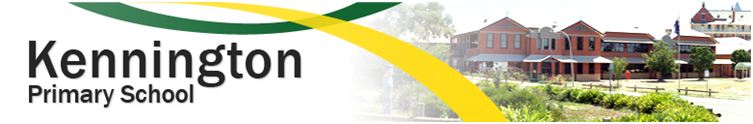 Prep 2021The Grade Prep Teachers would like to get to know your child. Completing this form will help.This form has been completed by        Relationship to child       Signed                                       Date       Thank you for taking the time to complete this form. Please attach copies of any other information that you believe will be informative.Regards,Bridie KennedyGrade Prep Team LeaderChild’s name      D.O.B.      Has your child attended Pre-school?Name of Pre-school      Yes  NoHas your child had 2 years at pre-school?Yes  NoDoes your child hold a pencil correctly?Yes  NoDoes your child use scissors correctly?Yes  NoDoes your child dress himself / herself on their own?Yes  NoDoes your child look after their belongings?Yes  NoDoes your child talk with extended family and friends without your prompting?Yes  NoIs your child able to follow rules in games?Yes  NoDoes your child get upset when they lose a game?Yes  NoIs your child able to wait their turn?Yes  NoCan your child play independently for at least 10 minutes?Yes  NoCan your child play with others co-operatively?Yes  NoIs your child willing to try new activities?Yes  NoDoes your child have one or two strong areas of interest?Yes, they are      Yes  NoCan your child catch a ball bigger than a tennis ball?Yes  NoCan your child build with small objects like Lego?Yes  NoDoes your child rely on gesture instead of talking?Yes  NoDoes your child have problems finding the right word (for example, calls a dog a cat), uses non-specific words (stuff, sort of, that thing) or fills speech with pauses and “ums”?       Yes  NoDoes your child have problems following two-part instructions (e.g. “Put your teddy Away and get your book”)Yes  NoDoes your child have a hearing impairment?Yes  NoHas your child had their vision tested in the last 12 months?Yes  NoDoes your child have a medical condition?Yes. It is called      Yes  NoHas your child been involved with an Early Intervention Service?Yes, with      Yes  NoHas your child had any speech therapy?Yes, with      Yes  NoIs your child affected by any current court orders?Yes  NoMy child has specialised needs.(If you have answered yes, please call Sharyn Oliver in the office on 5443 2011 to schedule a Webex meeting in Term 3, 2020, with Trudi Jacobson, Assistant Principal) to support your child’s transition to KPS.Yes  No60 Crook Street (PO Box 45) Strathdale  3550www.kenningtonps.vic.edu.aukennington.ps@education.vic.gov.auPhone:   5443 2011 Fax:         5441 7321Principal:Assistant Principal :Assistant Principal: Travis EddyTrudi JacobsonLuke Monaghan